Erazmus plusSpráva: Mgr. Eva PázmányováPrínosy kurzu s názvom Soft Skills for Strong Teachers. Miesto kurzu: FlorenciaTermín kurzu: 6.-11. septembra 2021Rozvrh hodín: 	pondelok, utorok a streda 9,00-14,00 hod. 	štvrtok a piatok 14,00- 18,00Fakultatívny program: streda poobede – prehliadka pamätihodností Florencie so sprievodcom		           Sobota – celodenný výlet do Toskánska s obedom a ochutnávkou vín Prínosy: Rozšírenie slovnej zásoby v oblasti zručností, ktoré sa dajú využiť pri vyučovaní cudzích jazykovPráca s novými aplikáciami napr. Goose chaseRozšírenie techník vyučovania s využitím divadelných postupov, práca s textom. Hry na spoznávanie a predstavenieHry na prekonávanie vyjadrovacích ťažkostíHry na teambuilding, reč tela, očný kontakt, prvý dojem a pod.  Práca s textom, učenie hrouPsychohry na získavanie dôvery učiteľaZískanie poznatkov o vyučovaní cudzích jazykov v iných európskych krajinách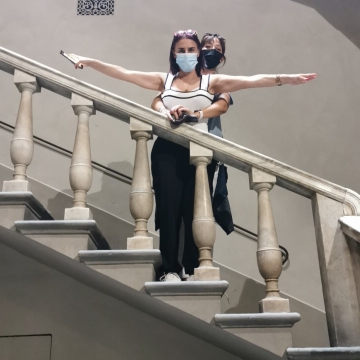 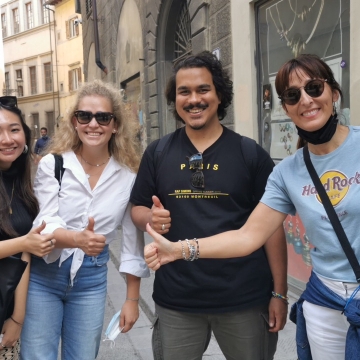 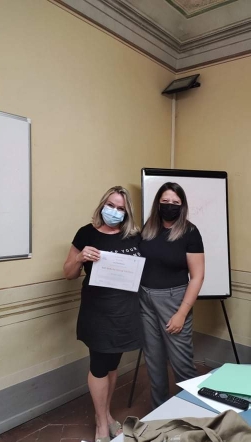 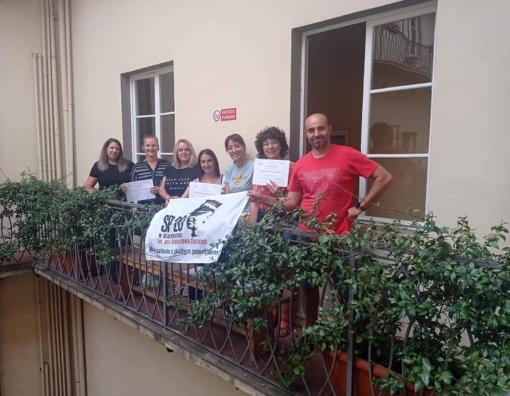 